Bristol Refugee Rights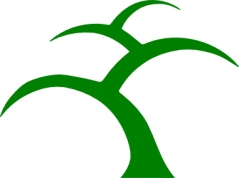                                                       St Paul’s Learning Centre      94 Grosvenor Road                              Bristol BS2 8XJ                                                                                                                                                                                          Tel: 0117 914 5480BRISTOL REFUGEE RIGHTS                                                               www.bristolrefugeerights.orgSafety – Solidarity – Action for Change                                                 info@bristolrefugeerights.org17th May 2018Dear ApplicantAdvice & Advocacy Team AdministratorThank you for interest in this post.  The application pack containsJob descriptionPerson SpecificationApplication Form, with Equal Opportunities Monitoring FormPlease complete and return the application form and equal opportunities monitoring form. Please give examples to illustrate each point in the application form where possible.  Applications can be submitted in hard copy or by email to the address given at the end of the form by 4th June 2018 at 5pm.   Email applications will be acknowledged.   Late applications unfortunately cannot be considered.  We hope to hold interviews on 21st June 2018.  Please confirm when submitting your application form whether you are available on this date.If you would like any more information about the role please contact the office on 0117 914 5480 (Tuesday – Friday) or info@bristolrefugeerights.org.  Sally JonesOffice Manager